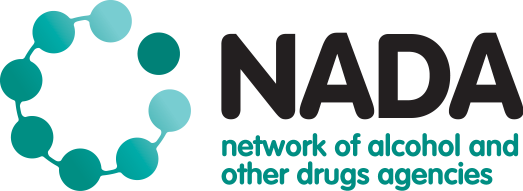 Funding recipients are required to submit Progress, Final and Statement of Expenditure reports under the NGO Service Development Grant Agreement. These reports are a condition of receiving NGO Service Development Grant program funds for Categories 2 and 3. The information provided will be collated and used to monitor the progress of projects, for publicity purposes and to report on program outcomes. For questions, please contact Jo Penhallurick, NADA Sector Development Grants Coordinator via email at sectordevelopment@nada.org.au.The NGO Service Development Grant Program Final Report is due to sectordevelopment@nada.org.au no later than the 31st of October 2024.If the project is finished before the 31/10/24, please submit this report at the time of project completion, along with associated attachments. Please note: an internally authorised Statement of Expenditure on project expenditure for the full period of the project must be attached (available on the NADA website). Also, please include, with this report, an invoice to NADA for the final instalment amount as listed in the Grant Agreement.ORGANISATIONAL DETAILSMAIN CONTACT PERSONGRANT FUNDING ALLOCATEDPROJECT UPDATE Progress and overviewProvide a brief overview of the project’s progress, including whether the project has been completed and if not, what the anticipated completion date is (a delayed completion date must be discussed with NADA before submitting this report).(maximum 200 words)Project timelinePROJECT OUTCOMESProvide a summary of the Project Outcomes and Achievements(maximum 100 words)Outcomes Please report against the project outcomes as proposed in your original grant application, referring back to the ‘identified need’ the project sought to address and the impact of the project on this need. (maximum 200 words)ObjectivesPlease describe how this project has met the objectives of the NGO Service Development Grant Program, including but not limited to how the project:Built the capacity of AOD services in NSW to be in a sustainable position to effectively deliver servicesSupported the delivery of positive outcomes and experiences for people accessing the serviceIncreased access to AOD servicesSupported an environment to deliver services that are culturally safe, trauma-informed and family inclusiveSupported technology development that improves the operations of the service/contemporary practice (maximum 200 words)BenefitsPlease describe how this project has benefited your organisation including but not limited to:How has the project created positive client outcomes?How was the project impacted your organisation and those that access the organisation?(maximum 200 words)Impacts to the project plan Outline if there were any changes applied to the proposed project, budget, or timeline. Include a brief explanation as to why the change was necessary.(maximum 200 words)PROJECT IMPACT (not mandatory)NADA would like to promote the projects funded by the NGO Service Development Grants. To support this, we are asking funding recipients for some more informal feedback about the impacts that the grants may have had on the service. If possible, please supply a photo or two of the changes funded by these grants or a quote or testimonial from staff / someone who accesses the service that can be used for promotional purposes.CERTIFICATIONIn submitting this report, I certify that the above information is true and correct and;That NADA may use the Project Impact and Project Outcomes and Achievements for media release / publicity purposesAn internally authorised Statement of the Funds Spent for the project expenditure is attached with associated invoicesAn invoice for the final instalment as outlined in the Grant Agreement payable by NADA is attachedAuthorised by Chief Executive or nominated delegate NGO Service Development Grant Program FINAL REPORT Organisation NameProgram / Service Name/sService location/s where funding is being utilised(If multiple service sites, list multiple locations)NamePositionTelephoneEmailTotal funding allocated (excluding GST)Project commenced: Project status: (e.g. ongoing / completed)Project end date: Name and positionSignatureDate